
Molimo Vas da prijavu pošaljete na  e-mail: kontakt@konferencijadajana.com ili na 
fax: 051 466 601. Kada dobijemo prijavu na osnovu nje šaljemo Vam predračun.Dodatne informacije zainteresovani mogu dobiti na telefone 066 240 000, odnosno 
066 299 999 i 051 466 602. 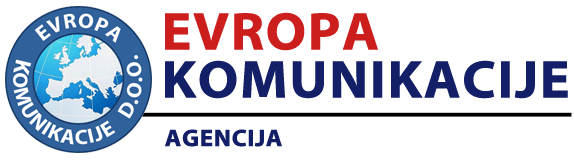                                          PRIJAVA ZA UČEŠĆE Šifra:1100TREĆA STRUČNA KONFERENCIJA O JAVNIM NABAVKAMA U BIH "DAJANA 2024"
 TREĆA STRUČNA KONFERENCIJA O JAVNIM NABAVKAMA U BIH "DAJANA 2024"
 Molimo Vas da označite način na koji želite da uzmete učešće na događaju:
                     HOTEL HILLS, SARAJEVO, 30. I 31. MAJ 2024. GODINE                     Praćenjem video snimka, 05. jun 2024. godine                     Praćenjem video snimka, 12. jun 2024. godine		Molimo Vas da označite način na koji želite da uzmete učešće na događaju:
                     HOTEL HILLS, SARAJEVO, 30. I 31. MAJ 2024. GODINE                     Praćenjem video snimka, 05. jun 2024. godine                     Praćenjem video snimka, 12. jun 2024. godine		Podaci o organizacijiNaziv pravnog lica:Adresa:E-mail:Grad:Telefon:Fax:JIB:PDV broj:Podaci o polaznicimaPodaci o polaznicimaPodaci o polaznicimaPodaci o polaznicimaPodaci o polaznicimaIme i prezimeE-mailMobilni1.2.3.4.5.6.7.8.9.Kontakt osobaIme i prezime:Telefon:E-mail:Datum: ______________________Potpis: ______________________